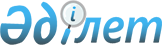 Об установлении повышенных, не менее чем на двадцать пять процентов, должностных окладов и тарифных ставок гражданским служащим социального обеспечения, образования, культуры работающим в аульной (сельской) местности, за счет средств районного бюджета на 2010 годРешение маслихата Костанайского района Костанайской области от 23 декабря 2009 года № 256. Зарегистрировано Управлением юстиции Костанайского района Костанайской области 31 декабря 2009 года № 9-14-117

      В соответствии с подпунктом 15) пункта 1 статьи 6 Закона Республики Казахстан от 23 января 2001 года "О местном государственном управлении и самоуправлении в Республике Казахстан", пунктом 2 статьи 238 Трудового кодекса Республики Казахстан от 15 мая 2007 года маслихат РЕШИЛ:



      1. Установить с 1 января 2010 года повышенные не менее чем на двадцать пять процентов должностные оклады и тарифные ставки гражданским служащим социального обеспечения, образования, культуры, работающих в аульной (сельской) местности по сравнению с окладами и ставками гражданских служащих, занимающихся этими видами деятельности в городских условиях, за счет средств районного бюджета на 2010 год.



      2. Настоящее решение вводится в действие по истечении десяти календарных дней после дня его первого официального опубликования, и распространяются на действия, возникшие с 1 января 2010 года.      Председатель десятой сессии

      Костанайского районного маслихата             А. Фищук      Секретарь Костанайского

      районного маслихата                        А. Досжанов      СОГЛАСОВАНО:      Начальник государственного

      учреждения "Отдел экономики

      и бюджетного планирования"

      акимата Костанайского района            З. Кенжегарина
					© 2012. РГП на ПХВ «Институт законодательства и правовой информации Республики Казахстан» Министерства юстиции Республики Казахстан
				